ФЕДЕРАЛЬНЫЙ НАУЧНО-МЕТОДИЧЕСКИЙ ЦЕНТР им. Л.В. ЗАНКОВА________________________________________________________________________________________125212, Москва, Головинское шоссе, д. 8, к. 2а, АПКиППРО, ком. 309,тел.: (495) 786-21-19 www.zankov.ru, zankov@apkpro.ru Добрый день, уважаемые коллеги! Примите наши искренние поздравления с началом нового учебного года! 1 сентября  это уже начало новой эпохи школьного образования – эпохи нового Стандарта. Система развивающего обучения Л.В. Занкова входит в новое время уверенно и с пониманием того, что готова и содержательно, и методически к реализации новых требований.  К 1 сентября 2011 года для первоклассников подготовлен полный комплект учебников и тетрадей (http://www.zankov.ru/publishing/events/), включенных в Федеральный перечень 2011–12 учебного года (приказ Минобрнауки России от 24.12.2010 № 822 «Об утверждении Федерального перечня учебников, рекомендованных (допущенных) к использованию 
в образовательном процессе в образовательных учреждениях, реализующих образовательные программы общего образования и имеющих государственную аккредитацию, 
на 2011–2012 учебный год»).Для учителей первых классов подготовлены новые методические пособия: Программы начального общего образования. Система Л.В. Занкова Программы внеурочной деятельности. Система Л.В. Занкова Реализация нового образовательного стандарта: потенциал системы Л.В. ЗанковаМетодические рекомендации к курсу «Обучение грамоте» (автор Н.В. Нечаева) Методические рекомендации к учебнику «Литературное чтение», 1 класс (автор
 В.Ю. Свиридова) Методические рекомендации к учебнику «Литературное чтение», 1 класс (автор
 В.А. Лазарева) Методические рекомендации к учебнику «Математика», 1 класс (авторы И.И. Аргинская, С.Н. Кормишина)Методический комментарий к заданиям учебника «Математика», 1 класс  И.И. Аргинской и др. (автор А.В. Керженцева)Методический комментарий к заданиям рабочих тетрадей «Математика», 1 класс Е.П. Бененсон, Л.С. Итиной (автор А.В. Керженцева) Методические рекомендации к учебнику «Окружающий мир», 1 класс (авторы 
Н.Я. Дмитриева, А.Н. Казаков, А.Ю. Плотникова) Методические рекомендации к учебнику «Технология. Умные руки», 1 класс (авторы Т.Н. Проснякова, Е.А. Мухина) Методические рекомендации к учебникам «Музыка», 1–2 класс (автор Г.С. Ригина)Поурочное планирование к курсу «Обучение грамоте» (автор Н.В. Нечаева), 
к учебникам «Литературное чтение», 1-2 класс (автор Э.В. Березина), «Математика», 1-2 класс (автор С.П. Зубова), «Окружающий мир», 1-2 класс (авторы А.Ю. Плотникова, П.А. Галяшина)Материалы всех пособий разработаны: – в соответствии с требованиями Федерального государственного образовательного стандарта начального общего образования 2009 года;– на основе методологии системы развивающего обучения Л.В. Занкова; – в соответствии с программами начального общего образования.В пособиях рассматриваются вопросы подготовки учителя к урокам, показаны методические подходы к изучению материала, пути формирования у учащихся универсальных учебных действий и достижения планируемых результатов, даны примерные варианты поурочно-тематического планирования, приведены конспекты уроков, самостоятельных и творческих работ первоклассников.Большая часть материалов методических пособий размещена в свободном доступе на сайте системы Л.В. Занкова  www.zankov.ru.На сайте вы также найдете:Видеолекции авторов учебников системы Л.В. Занкова «Система Л.В. Занкова 
в условиях перехода на ФГОС второго поколения»: http://www.zankov.ru/news/new/article=1996 Интервью с научным руководителем ФНМЦ им. Л.В. Занкова Н.В. Нечаевой
 «О достижении планируемых образовательных результатов средствами развивающей системы Л.В. Занкова»: http://www.zankov.ru/news/editors/article=1995 Программы начального общего образования по системе Л.В. Занкова (русский язык, математика, технология, литературное чтение, музыка, окружающий мир) можно скачать здесь: http://www.zankov.ru/umk/programms/Методические рекомендации к учебникам для 1 класса, переработанным 
в соответствии с ФГОС НОО (обучение грамоте, математика, технология, литературное чтение, музыка, окружающий мир): http://www.zankov.ru/umk/supplies/ Поурочные планирования по предметам: http://www.zankov.ru/umk/planning  Обращаем особое внимание на учебно-методический комплект «Школьный старт: педагогическая диагностика стартовой готовности к успешному обучению в начальной школе». 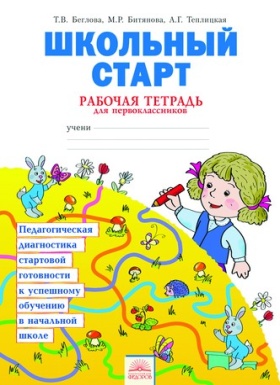 Этот УМК (авторы М.Р. Битянова, Т.В. Беглова, Т.В. Меркулова, А.Г. Теплицкая) включает рабочую тетрадь для первоклассников и методические рекомендации  для учителя. Педагогическая диагностика стартовой готовности проводится 
в сентябре на 3–4-й неделе обучения первоклассников. Основой диагностики являются тестовые задания рабочей тетради. Работы выполняются под руководством учителя, подробное описание проведения диагностики, оценки и анализа результатов дано в методических рекомендациях. Результаты стартовой диагностики помогут учителю понять возможности каждого ребенка и соответственно выстроить работу в первые месяцы обучения. Далее ориентирами станут данные мониторинга метапредметных образовательных результатов. Он также выстраивается на системе специальных диагностических заданий и проводится в апреле каждого года обучения в начальной школе. В настоящее время готовится к изданию программа мониторинга метапредметных образовательных результатов для 1 и 2 классов.Все представленные учебники, тетради и методические пособия можно приобрести
 в  интернет-магазине: www.zankov.ru/catalog на сайте www.zankov.ru или через  региональные книжные магазины.Также для педагогов полезными окажутся материалы, публикуемые в журнале «Практика образования» (издается ФНМЦ им. Л.В. Занкова и Объединением профессионалов, содействующих системе развивающего обучения Л.В. Занкова). В год выходит четыре номера журнала. Каждый из них содержит конспекты уроков, поурочное планирование, сценарии мероприятий, статьи, посвященные вопросам обучения и развития, консультации ученых и практиков. Подписной индекс: на полугодие – 46430, на год – 36155.С уважением, директор ФНМЦ им. Л.В. Занкова, к.п.н, доцент                                  	С.Г. Яковлева